Информированное добровольное согласие (информированный отказ) родителей (законных представителей) ребенка  на медицинское вмешательство«____»________________2021 г.Я,_______________________________________________________________________________                     (Ф.И.О. законного представителя  заполняется собственноручно)законный представитель ребенка  ____________________________________________           (Ф.И.О. ребенка)                                                                     выражаю______________________________________________________________________________    (согласие, отказываюсь  - заполняется собственноручно)1. на отказ/проведение  медицинских вмешательств,  включенных в Перечень определенных видов медицинских вмешательств, на которые граждане дают информированное добровольное согласие при выборе врача и медицинской организации для получения первичной медико-санитарной помощи, утвержденный приказом Министерства здравоохранения и социального развития Российской Федерации от 23 апреля 2012 г. № 390н (зарегистрирован Министерством юстиции Российской Федерации 5 мая 2012 г. № 24082);  2. об объеме возможной помощи, ее особенностях, возможных последствиях и осложнениях информирован(а) в соответствии со ст.20  ФЗ «Об основах охраны здоровья граждан в Российской Федерации» от 21.11.2011 г. № 323-ФЗ.  Информация изложена в доступной для меня форме.3. на все интересующие вопросы я получил (а) понятные ответы. Я сообщил(а) сведения о наличии у моего ребенка заболеваний, о болезнях и операциях, перенесенных ранее, назвал(а) все жалобы и отклонения от нормы, особые реакции.Подпись законного представителя    ______________                   _______________________                                                                        (подпись)                                            (Ф.И.О.) Врач, медицинский работник:         _______________                     _______________________                                                                       (подпись)                                               (Ф.И.О.)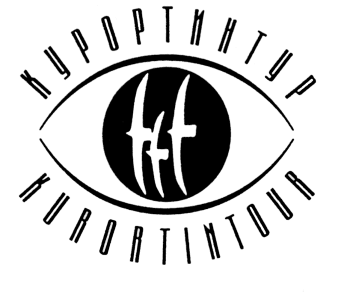 Туристическая компанияК У Р О Р Т И Н Т У Р   101000 Москва, Архангельский переулок, дом 11/16, строение 1, помещение 1 Туристическая компанияК У Р О Р Т И Н Т У Р   101000 Москва, Архангельский переулок, дом 11/16, строение 1, помещение 1 Туристическая компанияК У Р О Р Т И Н Т У Р   101000 Москва, Архангельский переулок, дом 11/16, строение 1, помещение 1           Тел.: (495) 624 4508, 624 2629  Факс: 624 7403         e-mail: info@kurortintour.ru        www.kurortintour.ru